INTESTAZIONE SCUOLAPIANO DI PREVENZIONE E GESTIONE  DELLE CRISI COMPORTAMENTALI A SCUOLALa scuola, negli ultimi anni è stata sempre più impegnata nella gestione di alunni con problematiche comportamentali importanti: instabilità emotiva, scarsa gestione della rabbia, insofferenza alle regole sociali, iperattività, comportamenti oppositivi o provocatori nei confronti delle figure adulte o degli stessi compagni, aggressività fisica o verbale sono alcune delle manifestazioni che spesso si scatenano in azioni violente, reattive, aggressive che i docenti si trovano ad affrontare.La scuola però, non può affrontare da sola questa realtà; è necessario stringere una solida alleanza con la famiglia, i sanitari, i servizi sociali al fine di delineare interventi specifici competenti e coesi. Nella gestione delle problematiche comportamentali a scuola, è importante precisare che:-le gravi difficoltà di regolazione del comportamento non devono essere viste come problematiche legate a mancanze educative da parte dei genitori. I bambini con gravi e precoci difficoltà di comportamento sono bambini con bisogni speciali, e le famiglie andrebbero aiutate a comprendere e ad affrontare tali bisogni dei loro figli;- le crisi comportamentali acute sono sempre la manifestazione di un disagio, di una situazione di sofferenza, di frustrazione poiché l’alunno non riesce a comunicare e a gestire il suo malessere e l’esplosione comportamentale è l’unica forma che conosce;- i comportamenti problematici sono involontari e non consapevoli; anche gli alunni che spesso appaiono più provocatori e strafottenti, presentano una serie di fatiche che determinano il loro senso di inadeguatezza sociale, comunicativa, comportamentale e molto spesso paura.- le crisi comportamentali procurano una grande sofferenza emotiva sia nell’alunno che le manifesta sia nel personale che si trova a gestirle, scatenando in ciascuno di loro ansia, senso di inadeguatezza e paura. -le crisi comportamentali possono interessare sia alunni con patologie o disturbi certificati (Autismo, ADHD, Disturbo Oppositivo Provocatorio DOP, Disturbo della Condotta DC) sia alunni non certificati, a volte con problematiche sociali, a volte no. La scuola, oltre alla responsabilità educativa e didattica, ha anche una responsabilità giuridica rispetto ai suoi allievi, in quanto deve assicurare, per quanto materialmente possibile, l’incolumità delle persone e la salvaguardia dei beni. Di conseguenza è necessario che tutto  il personale acquisisca degli strumenti di programmazione e gestione competente, consapevole e pianificata delle situazioni di rischio dovute a crisi comportamentali,  individuando percorsi che consentano sia di prevenirle ed eventualmente di ridurle, sia di affrontarle con sicurezza e rispetto quando si manifestano.Che cos’è la “Crisi comportamentale”?Con Crisi Comportamentale si intende quella gamma di comportamenti esplosivi e dirompenti di aggressività fisica e verbale che bambini e ragazzi possono presentare a scuola, a casa e in molti altri contesti di vita. Questi comportamenti:-ostacolano l’apprendimento;-possono comportare un serio rischio anche per i ragazzi che li mettono in atto, per l’incolumità dei compagni, degli insegnanti e del personale della scuola, spesso risultando distruttivi anche per oggetti e materiali scolastici, -sono considerati dal punto di vista sociale inaccettabili;-creano stigma sociale nei confronti dei ragazzi che li manifestano.L’esperienza e la ricerca hanno dimostrato che attraverso un lavoro di tipo educativo, soprattutto in età evolutiva, le problematiche comportamentali possono essere modificate e che è possibile ridurne l’intensità e la frequenza, e che a volte possono regredire fino ad estinguersi. Cosa può fare la scuola per un’attivazione efficaceCosa può fare l'insegnanteCosa NON deve fare l'insegnanteIl Piano di Prevenzione e di Gestione delle crisi comportamentali a scuolaIl Piano è uno strumento fondamentale per consentire alla scuola di affrontare le situazioni di crisi comportamentale in modo specifico, organizzato e competente.Il Piano di Prevenzione e di Gestione delle Crisi Comportamentali del nostro Istituto,  approvato dal Collegio docenti unitario in data, con delibera n.   , è costituito da due distinti documenti:PROCEDURA DI INTERVENTO-Qualora un docente rilevi il rischio di una crisi comportamentale in un suo alunno o venga informato dai genitori, da uno specialista o dalla scuola di provenienza in caso di passaggio o trasferimento di alunni con problematiche comportamentali, deve informarne per iscritto, entro 24 ore il Dirigente Scolastico e la Funzione Strumentale per l’Inclusione, per valutare l’attivazione di un Piano Individuale come misura precauzionale.-Se si ritiene necessario, dopo un periodo di osservazione della situazione, si procederà con l’attivazione del Piano Individuale per la modifica dei comportamenti problematici; il periodo di osservazione servirà per comprendere la funzione delle crisi (utilizzare il Modello Analisi funzionale del comportamento problematico A-B-C) e stabilire una priorità di intervento, attraverso l’attivazione di azioni finalizzate alla riduzione degli atteggiamenti indesiderati.-E’ fondamentale che nel momento in cui l’alunno inizia a dare i primi segnali di insofferenza, accumulo di tensione, ansia o disagio, l’insegnante sia pronto ad attivare tutti quegli interventi necessari ad evitare che la crisi di potenzi, fornendo un adeguato contenimento emotivo e offrendo la possibilità di “re-indirizzare” il proprio comportamento prima di arrivare all’esplosione. Il docente non deve agire con aggressività né rispondere alle provocazioni; l’atteggiamento deve essere di comprensione del disagio espresso dall’alunno e di supporto al fine di superare il momento critico.-È inoltre importante, cercare di abbassare la tensione, proporre una pausa o un’attività leggera, magari in un luogo dedicato.Come utilizzare le procedure di escalation partendo dall’osservazione dei primi segnali emessi dall’alunno.PROCEDURE DI ESCALATIONA)PIANO GENERALE DI GESTIONE DELLA CRISICompiti e ruoli nella gestione delle crisi comportamentali.Cosa fare durante la fase acuta della crisi PROCEDURE DI CONTENIMENTOCompiti riservati al Dirigente ScolasticoIl Team di supporto per la prevenzione e la gestione delle crisi comportamentaliOve concretamente possibile, verrà individuato un team formato da personale scolastico (docenti e ATA) incaricato di gestire le crisi comportamentali nel momento in cui si presentano. Il Team si riunisce di norma due volte nel corso dell’anno scolastico per fare il punto della situazione e può essere convocato d’urgenza dal Dirigente Scolastico ogni volta se ne ravvisi la necessità. I coordinatori delle classi possono richiedere il supporto dei componenti del Team, per contrastare l’insorgenza e la manifestazione di comportamenti problematici. Il Dirigente potrà valutare l’opportunità di svolgere incontri tra le famiglie e gli esperti coinvolti nel caso specifico. Compiti degli Organi CollegialiRegistrazione della eventuale chiamata al 118In caso sia necessario chiamare il 118, è necessario tenere una accurata registrazione di cosa è accaduto, sia per riferire alla famiglia, sia come documentazione in caso di eventuali contenziosi. Nel caso sia necessario allertare il 118 è fondamentale avvisare il Dirigente Scolastico.B) PIANO INDIVIDUALE DELL’ALUNNO E DELLA CLASSEIl presente lavoro è focalizzato sul singolo alunno allo scopo di individuare punti di forza e di debolezza sui quali incentrare il lavoro educativo.Al fine di comprendere quali siano le condizioni determinanti per la comparsa della crisi comportamentale e progettare interventi educativi efficaci, è necessario capire perché il comportamento problema viene emesso e cosa l’alunno “guadagna” quando emette quel comportamento. In generale, un comportamento problematico, oppositivo, esplosivo, viene osservato quando l’alunno:ANALISI FUNZIONALE DEL COMPORTAMENTOPer sviluppare un progetto educativo finalizzato a ridurre i comportamenti esplosivi è utile utilizzare il Modello Analisi funzionale del comportamento problematico “ABC” che si focalizza su tre componenti: “Antecedent (Antecedente), Behavior (Comportamento), Consequence” (Conseguenza).  Il Modello “A-B-C” ci consente di osservare e comprendere cosa succede prima (ANTECEDENTE) e cosa succede dopo (CONSEGUENZA) l’emissione della crisi,  per capire il perché dell’attivazione e cosa si può modificare per evitare che le crisi si ripetano.Tenendo in considerazione che i comportamenti disfunzionali si attivano: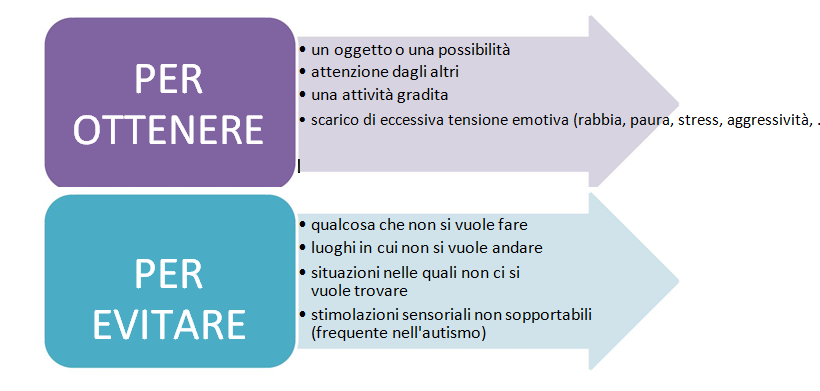 occorre prestare molta attenzione a non rinforzare involontariamente il comportamento negativo, permettendo all’alunno di ottenere o evitare ciò che voleva. Se un alunno ha bisogno di attenzione , quando strilla o morde, tutti si raccolgono intorno a lui per calmarlo, gli concedono di uscire a fare quello che desidera, ecc., l’alunno ripeterà il comportamento ogni volta che vorrà attenzioni o vorrà uscire, ecc.Si tratta di: *comprendere quali condizioni e situazioni determinano con maggiore frequenza la comparsa delle crisi comportamentali, *individuare quali modifiche sia possibile apportare e quali percorsi didattici possano risultare di supporto (ad esempio per la consapevolezza dei sentimenti propri ed altri, la gestione della rabbia, dell’aggressività, l’apprendimento di modalità comunicative integrative o alternative alla parola e alla scrittura, ecc.)Procedure di gestione della fase post-crisi (debriefing educativo)COSA NON SI DEVE FARE NELLE PROCEDURE DI POST CRISIProcedure per supportare l’alunno che ha manifestato la crisi:Procedure per la classe:Procedure per le famiglie degli altri allieviProcedura per la famiglia dell’allievo in crisiLa famiglia va avvisata secondo le procedure previste nel Piano Generale e concordate nel Piano individuale. È ovvio che in caso di emergenza la famiglia va avvisata immediatamente e comunque anche questo deve essere previsto nel Piano.Monitoraggio, valutazione, implementazione, revisione del Piano di Prevenzione Il piano di prevenzione una volta applicato, va monitorato e valutato con periodicità almeno mensile. In caso non si registrino progressi, il piano va rivisto ed eventualmente modificato. Il Piano di Prevenzione e di Gestione delle crisi comportamentali a scuola costituisce:a)  nelle sue linee generali,una parte del Piano Triennale dell’Offerta Formativa (PTOF) della scuola, quindi del Rapporto di Autovalutazione (RAV) e del Piano di Miglioramento (PDM)una parte rilevante del Patto di corresponsabilità educativa, nel quale vanno inseriti specifici accordi scuola/famiglia; prevedendo, dopo serie di incontri dedicati al tema, anche incontri con specialisti, formatori, Unità Operative di Neuropsichiatria per l’Infanzia (UONPIA), ecc.un tema prioritario nel piano di formazione del personale scolastico di cui alla Legge 107/2015.nelle sue applicazioni sul singolo alunnouna parte del PEI o del PDP in cui si individuano sia i percorsi per la prevenzione sia quelli per la gestione delle crisinella programmazione della classeun percorso di consapevolezza in ordine sia alla prevenzione delle crisi sia alle modalità di comportamento durante le crisiindividuazione di modalità di organizzazione della classe e di metodi di insegnamento che consentano a tutti gli alunni di sviluppare identità positive, convincimento delle proprie capacità, senso di significatività per gli altri, abilità comunicative e relazionali, capacità scolastiche, sviluppo dei talenti individuali, capacità di lavorare in gruppo, solidarietà, empatia.Il seguente “Piano di Prevenzione e Gestione delle Crisi Comportamentali” è un documento flessibile che può essere aggiornato quando necessario.Allegati -Indicazioni operative per docenti- Strategie e suggerimenti operativi-Modello A- VERBALE DI DESCRIZIONE DI UNA CRISI COMPORTAMENTALE-Modello B -VERBALE DI CHIAMATA AL 118-Modello C- ANALISI FUNZIONALE DELLA CRISI COMPORTAMENTALE-Modello D- PIANO INDIVIDUALE DI PREVENZIONE DELLE CRISI COMPORTAMENTALI-Modello analisi funzionale A-B-C (prevenzione)-Modello D-2 SCHEDA AUTORIFLESSIONE (classi 4/5 primaria, secondaria 1° e 2° grado)-CHECKLIST docentiBIBLIOGRAFIA“La gestione dei comportamenti problema a scuola: strategie di analisi e modificazione” Dott.ssa Antonella ChifariMateriali USR Emilia Romagna “Prevenzione e gestione delle “crisi comportamentali” a scuola”.“L’analisi e la gestione dei comportamenti problema” Centro Autismo e Disturbi dello SviluppoAzienda USL di Rimini U.O. di Neuropsichiatria dell’Infanzia e dell’Adolescenza“Comportamenti problema e alleanze psicoeducative” Ianes, Cramerotti.“Analisi Funzionale dei Comportamenti Problema, nell’ottica del Piano di Prevenzione e di Gestione delle crisi comportamentali a scuola” Ambito Territoriale di Bologna dell’USR.Cercare di capire qual è la funzione del comportamento problema; la domanda guida è cosa "guadagna" l'alunno quando mette in atto questo comportamento?Effettuare un’analisi funzionale del comportamento (vedi allegato ABC) per capire la funzione di quel comportamento.Individuare quali sono i comportamenti problema da affrontare assolutamente (i più gravi, i più pericolosi, i più destabilizzanti e agire su questi uno alla volta. Ignorare le piccole cose (non inserendole ovviamente nelle regole della classe).Quando un approccio non funziona, cambiarlo.In classe fissare poche regole chiare e discusse con la classe; accertarsi che tutti (adulti e ragazzi) le abbiano comprese, poi applicarle in modo costante e con coerenza.Curare molto bene i momenti di passaggio o liberi, perché è proprio in questi momenti, in cui c’è meno strutturazione e meno vigilanza, che è più facile l’insorgere di situazioni di tensione .Valorizzare ogni più piccolo comportamento positivo (anche casuale), sottolineandolo e premiandolo. Usare le punizioni soltanto con estrema cautela e come ultimo rimedio. Trovare vie positive per far sentire accolto e stimato l’alunno problematico, individuare i punti di forza, le capacità, i talenti, le potenzialità.Costruire un’alleanza educativa con la famiglia.Costruire un piano di lavoro a più componenti richiedendo la collaborazione della famiglia, dei referenti dell’ASL e dei Servizi Sociali. Per poter svolgere un buon intervento educativo la scuola deve cooperare con gli enti del territorio che entrano in contatto con l’alunno per condividere gli obiettivi, le strategie di intervento e l’evolversi dei comportamenti nel tempo.Porre richieste adeguate a ciascun alunno in base al proprio punto di partenza. Le richieste devono essere alla portata attuale dell’alunno; pretendere ciò che al momento non è ottenibile, peggiora la situazione.Limitarsi a definire il problema di comportamento come appare.Chiedere continuamente “Perché fai così?” ciò non è utile, perché si tratta di reazioni non consapevoli e l’alunno, spesso, non è in grado di spiegare le ragioni del suo comportamento.Quando un approccio non funziona, intensificarlo.Fissare troppe regole di classe e poi non farle rispettare o farle rispettare in modo discontinuo.Trattare tutti i problemi di comportamento come se dipendessero dalla volontà dell’alunno (NON VUOLE). Non occuparsi abbastanza di cosa succede nei momenti di “transizione” tra un insegnante e un altro, tra uno spazio e un altro, tra un’attività e un’altra,….Ignorare tutto/non ignorare nulla. Una delle  strategie  per  depotenziare  un comportamento negativo è quello di ignorarlo, ma ciò è possibile soltanto se si tratta di cose di poco conto. Per contro, intervenire sempre su tutto crea una tensione insopportabile e blocca la vita della classe.Eccedere nelle punizioni. L’eccesso di punizioni  (che  non  può  comunque superare determinati limiti) determina una escalation dalla quale la scuola non può che uscire sconfitta. Smettere di sperare nell’alunno o farlo sentire abbandonato   al proprio comportamento.Evitare di identificare la persona con il suo comportamento. Il comportamento può essere sbagliato ma la persona non lo è mai.Colpevolizzare la famiglia; demandare alla famiglia le eventuali punizioni.Non  prenderla sul  personale; tra insegnante ed allievo il rapporto non è mai paritario.Fare richieste generali, uguali per tutta la classe.A)Il Piano Generale di gestione della crisi, che contiene le linee d’azione della scuola e i rapporti con le altre istituzioni, in particolare con i servizi socio-sanitari e con le famiglie. Indica chi deve fare cosa e come, nel momento in cui un alunno «esplode» e genera condizioni di rischio per sé, per gli altri e per le cose. Si tratta quindi di una azione a breve termine, in cui si gestisce la situazione e la si mette in sicurezza.MODULISTICA DA UTILIZZARE-MODELLO A – VERBALE DI DESCRIZIONE DI UNA CRISI COMPORTAMENTALEa cura dei docenti e del personale presenti alla crisi (entro la settimana successiva alla crisi).-MODELLO B– VERBALE DI CHIAMATA AL 118a cura dei docenti presenti alla crisi (solo se si effettua la chiamata al 118-in giornata).B)Piano Individuale per la modifica dei comportamenti problematici,che si riferisce a ciascun alunno che manifesti crisi comportamentali. Il piano individuale ha lo scopo di esaminare sia l’allievo che ha comportamenti reattivi violenti sia il contesto classe e il clima scolastico più generale, comprese le modalità di insegnamento e il clima educativo (in un clima competitivo aumenta l’aggressività e l’emarginazione).MODULISTICA DA UTILIZZARE -MODELLO C – ANALISI FUNZIONALE DELLA CRISI COMPORTAMENTALE da compilare a cura dei docenti dopo che si è registrata una crisi comportamentale.-MODELLO D – PIANO INDIVIDUALE DI PREVENZIONE DELLE CRISI COMPORTAMENTALI da redigere:• dopo che si sia verificata la prima crisi comportamentale in un alunno che non ne aveva manifestate altre. • all’ingresso a scuola di un alunno che è stato segnalato dall’Istituto precedente, dalla famiglia, o dai curanti, come a rischio di crisi comportamentali. Alla stesura del Piano Individuale provvede il Team/Consiglio di Classe, dopo un periodo di osservazione con l’assistenza ove necessaria, del Team di supporto di Istituto. In caso di alunni certificati, il Piano Individuale costituisce parte integrante del PEI e viene redatto ed approvato nel Gruppo di Lavoro Operativo (GLO). In caso di alunni con Bisogni Educativi Speciali, il Piano Individuale fa parte integrante del PDP e viene redatto ed approvato da scuola, famiglia e personale socio-sanitario ove coinvolto. Il Piano Individuale deve essere condiviso con la famiglia, protocollato e conservato nell’archivio dei documenti riservati (fascicolo personale dell’allievo). Se l’alunno deve sostenere l’Esame di Stato, è opportuno mettere al corrente la Commissione del rischio di comportamenti problema, eventualmente anche stilando una Relazione di presentazione alla Commissione d’Esame, se si temono esternazioni che possano compromettere lo svolgimento delle prove per l’allievo e/o per gli altri compagni.Livelli di escalationLivelli di escalationCosa fa o dice lo studenteCosa fa o dice l'insegnanteLivello 0 Comportamento adeguatoLavora con un comportamento adeguato.-rinforzo positivoLivello 1Leggera ansiaLieve cambiamento nel comportamento:-lieve agitazione- lieve interruzione - rifiuto passivo - non segue la consegna - mancanza d'impegno - ritiro - usare strategie per alleviare l'ansia: 1) considerare l'antecedente e la sua funzione e agire di conseguenza ovvero: - aggiungere info visive x organizzare e chiarire le aspettative - diversificare il compito o la richiesta 2) Se 1) non produce cambiamento ma non passa al livello 3, allora offrire una scelta (es."puoi fare metà scheda ora poi la seconda metà dopo") con info visive. Se lo studente risponde bene, rinforzo positivo. 3) opzione pausa: se lo studente non risponde a 2)ma non va ancora al livello3. Offrire la possibilità di scegliere se fare una pausa ("vuoi fare la pausa o matematica?"?) o continuare a lavorare. Se sceglie la Pausa = breve attività come bere un sorso d'acqua Se sceglie il lavoro, continuare e rinforzare positivamenteLivello 2Agitazione o nervosismoCambio di comportamento o peggioramento del comportamento: - forte interruzione - alzarsi - rifiuto attivo - lasciarsi andare - alzare il volume della vocePAUSA: ridurre la richiesta, valutare cosa produce stress, ansia, disagio …Attenzione, lo studente è estremamente vulnerabile.1) Interrompere l'escalation con una pausa ma limitarne il tempo. Questa deve solo permettere allo studente di riprendere il controllo emozionale.Si può: - bere un po' d'acqua - andare nell'area di riposo – fare una passeggiata.Si possono proporre attività altamente attrattive per lo studente dalla breve durata: da 30 secondi a massimo 5 minuti. Poi, se serve, può lavorare 5 minuti e fare di nuovo una pausa di 5 min. Offrirgli sempre la possibilità di scelta e di riguadagnare così il controllo. Lo studente deve capire che la pausa fa parte del compito che si è momentaneamente "lasciato". NB: Non usare "hai bisogno di" o "devi" (peggiorano la situazione). Preferire "è ora di..."Livello 3Angoscia, attivazione a livello verbaleAggressione verbale; minaccia fisica senza minaccia immediata per se stessi o per altri - urlare, gridare - dire parolacce - rompere matite - piangere sul lavoro - battere i piedi - minacciare di far male a qualcuno NB: In alcuni studenti non si riesce a differenziare tra livello 3 e 4. In quel caso, combinare i due livelli.PAUSA FORZATA- ALLONTANAMENTOAllontanare lo studente dalle persone e portarlo in una stanza apposita oppure allontanare gli altri studenti secondo un protocollo definito prima, - non rinforzare il comportamento di sfida innavertitamente - durata max. 20 min.NB: -utilizzare toni pacati-accertarsi di essersi fatti capire e capire-non utilizzare toni accusatori o paternalistici-non rispondere con toni aggressivi-mantenere sempre il contatto visivo-mantenere la distanza di sicurezza-mantenere il contatto emotivo (risonanza-uguaglianza emotiva. Es. se lui si alza, anche io mi alzo)-evitare qualsiasi contatto fisico, anche quando sembra che la situazione sia risoltaLivello 4CRISIAggressioneAggressione fisicaPericolo imminente per sé stessi o per gli altriCrisi- Piano di emergenza o Se sono necessarie procedure restrittive (contenimento fisico, isolamento).Livello 5Recupero post crisidebriefing educativoMolto spesso gli studenti hanno bisogno di questa fase se il loro comportamento ha attraversato i livelli 3 o 4. Questi comportamenti indicano che lo studente sta diminuendo l’intensità della frustrazione. Il comportamento può oscillare tra i livelli 0 e 3 in questa fase. Il Livello 0 indica che lo studente è pronto per ricominciare a lavorare.Esempi: o Calma/disegno o Pianto o Dormire o Confusione o Rifiuto degli altri o Incolpare gli altri.Affinché l’insegnante riesca a favorire questo livello senza provocare una nuova crisi, è importante che si attenga scrupolosamente alle seguenti istruzioni: -limitare le verbalizzazioni. Per evitare una nuova escalation, quando lo studente ci sembra calmo, provare a chiedere "pronto a ricominciare?" e valutare dalla risposta se la crisi è finita. Se lo studente non è pronto a riprendere il lavoro, lasciarlo stare.-Quando la crisi è finita proporre un'attività piacevole: puzzle, unisci i puntini, colora... Dopo ogni attività chiedere se lo studente è pronto a riprendere. Se sì, riprendere il lavoro. Se no, continuare con le attività amate perché ha bisogno di più tempo. NB. Non analizzare mai l'accaduto con lo studente (rischio di re-escalation). Attenzione! Il rischio di re-escalation è grande in questa fase. E’ importante farlo ma è necessario che si ristabilisca a livello emotivo la giusta serenità; si può affrontare anche il giorno dopo.Il Dirigente Scolastico deve essere informato: Dal referente di plesso, entro la giornata.In che modo? Tramite chiamata telefonica in segreteria / chiamata al cellulare / di persona. La famiglia dell’alunno deve essere informata: Entro la giornata.In che modo? (concordato con la stessa famiglia) Tramite diario o chiamata telefonica o eventuale colloquio al ritiro dell’alunno.Le famiglie della classe vanno avvertite: (solo se si ritiene opportuno)Attraverso i rappresentanti dei genitori entro le 24 ore.Il modello di registrazione di ciò che è accaduto durante la crisi, Modello A, va compilato entro: La settimana successiva alla prima crisi.Il modello BIl giorno stesso.La stesura del Piano Individuale va compilata entro: Il primo mese dalla comparsa della prima crisi. La presentazione alla famiglia avviene:Entro la settimana successiva a quella in cui è stata completata la stesura.Il modello di infortunio va compilato: Se ci sono stati danni Sempre, anche senza denuncia da parte delle famiglie.Non perdere il controllo di se stessi.Avvisare i docenti e il personale della scuola che si trovano vicini alla vostra classe. Mantenere il controllo della classe.Non manifestare paura, rabbia o aggressività, non usare toni di voce concitati o accusatori.Se si riesce, allontanare l’alunno dalla classe e portarlo in una zona sicura.Non effettuare richieste verbali continue, agire solo se la situazione diventa pericolosa.Avvisare il Dirigente Scolastico secondo le modalità definite.Evacuare la classe se è necessario. Mai usare un linguaggio aggressivo, giudicante o sprezzante nei confronti dell’allievo, manifestando paura o rabbia. Salvaguardare sempre la riservatezza e il rispetto per l’alunno in crisi.L’alunno non può mai essere rinchiuso da solo in un qualsiasi ambiente; la vigilanza diretta di uno o più adulti è sempre obbligatoria.  L’alunno in crisi va sempre gestito da più adulti formati (da due a tre),  mentre gli altri fungono da supporto e da testimoni.Mettere in sicurezza l’alunno, i compagni, se è possibile gli arredi e i beni scolastici.Attivare:-contenimento emotivo-relazionale; -contenimento ambientale; -contenimento fisico. Tali modalità vanno chiarite preventivamente con la famiglia e con i clinici.Contenimento emotivo e relazionalebene precisare che non tutte le persone sono adatte a contenere emotivamente una situazione di crisi.Nel Piano di Gestione della crisi è quindi necessario che i docenti che non sono in grado di affrontare questo tipo di tensioni emotive, lo ammettano francamente e che si individui nel contesto scolastico quali sono invece le figure che hanno le caratteristiche psicologiche idonee (persone che poi affronteranno la formazione specifica, perché una predisposizione caratteriale non è sufficiente).L’adulto che affronta un ragazzo in crisi deve sempre essere calmo e parlare a voce contenuta.Non è ammesso che si gridi, non si può perdere la pazienza, è da evitare ogni forma di aggressività e ogni forma di reattività. L’adulto consapevole e formato, agisce, non reagisce.bene controllare il linguaggio corporeo: ad esempio, se la voce è bassa ma i pugni sono serrati, a livello puramente istintivo il ragazzo avvertirà l’approccio come una minaccia.bene capire che le tensioni dell’adulto sono sempre percepite da tutti gli alunni, anche da quelli in crisi, persino da quelli con autismo. La differenza può esservi nella consapevolezza di ciò che si percepisce, non nel fatto di percepire o meno.Quindi la calma con cui l’adulto affronta la situazione, non può essere simulata, deve essere reale.Al ragazzo in crisi parla soltanto il docente.I compagni devono essere fatti uscire dall’aula in modo da rendere l’ambiente più neutro da punto di vista emotivo, e da assicurare all’alunno in crisi la privacy necessaria in un momento in cui non è padrone di se stesso. La regola è sempre quella del prendersi cura della persona, quindi di limitare il più possibile situazioni lesive della sua dignità.I compagni devono essere abituati a non gridare, a non scomporsi, a “girare al largo” e ad allontanarsi dal compagno in crisi, senza correre, a lasciare l’aula in modo corretto, esattamente come si fa in tutte le situazioni di crisi. Ovviamente devono sapere dove andare, come andarci, cosa fare, chi avvertire, …L’adulto deve avvicinarsi al ragazzo in crisi, ma non troppo né troppo in fretta: è importante rispettare “il suo spazio personale” (per non farlo sentire aggredito), evitare movimenti bruschi, tenere le braccia rilassate e mostrare le mani aperte.Gli altri adulti che intervengono nella crisi devono evitare di interferire con il docente, rispettare i ruoli definiti dal piano di gestione, adempiendo ai relativi compiti, senza intromettersi, senza gridare, senza scomporsi. Le eventuali divergenze di opinioni sull’intervento verranno esaminate dopo, a mente fredda, quando i ragazzi non ci saranno più e gli adulti si incontreranno per riflettere sull’accaduto (fase di debriefing).Qualsiasi adulto che nel corso della crisi si senta minacciato, preso di mira, angosciato, aggredito personalmente, deve allontanarsi dal luogo in cui la crisi sta avvenendo, lasciando agire il docente, occupandosi di altri compiti, ad esempio di intrattenere i compagni e vigilare su di loro.Vale ricordare quanto già detto: non bisogna far sentire “colpevole” l’alunno in crisi, né, nel momento della crisi, chiedergli perché o per cosa. Questi sono aspetti che vanno trattati dopo, nella parte che riguarda la gestione post-crisi.Durante la crisi occorre mantenere il contatto verbale con il ragazzo, senza parlare né troppo né poco, assicurandolo che andrà tutto bene e che le cose si risolveranno parlandone. Risulta importante confermargli che non deve avere paura.Nel caso di alunni non verbali, l’uso del linguaggio orale può non essere utile. In questo caso il linguaggio corporeo e le “correnti emozionali” diventano ancora più importanti, così come l’approfondita conoscenza di cosa può aiutarli a rilassarsi o a distogliere l’attenzione.L’atteggiamento interiore di chi affronta un ragazzo in crisi, a scuola, è sempre quello di chi aiuta e sostiene la persona, mai di colui che punisce o si vendica: una crisi comportamentale deriva da una sofferenza profonda che il ragazzo non riesce ad agire in altro modo. L’atteggiamento di chi gli sta davanti è quello di chi cerca di soccorrere un ferito (anche se il ragazzo ha ferito altri, il primo ferito è lui) e non quello di chi affronta un colpevole.Chiunque avverta dentro di sé sentimenti o pulsioni negative, deve avere l’onestà morale di ammetterlo con se stesso e di allontanarsi immediatamente.Contenimento ambientaleCon il termine “contenimento ambientale” si intendono quelle modalità di intervento che possono servirsi dell’ambiente fisico e del comportamento delle persone presenti, come elemento di de-potenziamento o di “delimitazione” della crisi.Non è detto che “contenimento ambientale” significhi automaticamente “allontanamento” dell’alunno dalla classe o dal luogo in cui sta accumulando tensione. Potrebbero anche essere gli altri a doversi allontanare: non si tratta di una punizione ma di una strategia per abbassare il livello di tensione.In ogni caso, un alunno non può mai, per nessuna ragione, essere lasciato solo in un momento di crisi, in qualsiasi ambiente si trovi.Il luogo in cui si trova l’alunno in crisi, non può mai essere chiuso a chiave.L’eventuale separazione dell’alunno dal contesto classe ha sempre e soltanto la funzione di consentirgli di calmarsi.L’eventuale ambiente prescelto come luogo di compensazione e di scarico, dovrebbe avere delle caratteristiche tali da poter effettivamente assolvere ad una funzione di rilassamento, di progressiva ripresa di contatto con la realtà, di comunicazione; deve quindi essere accogliente, magari con l’angolo morbido, fornire la possibilità di ascoltare musica o svolgere attività che l’alunno ama .Se si ritiene che l’alunno abbia positivi rapporti con alcuni compagni, è anche possibile consentire che lo accompagnino e lo aiutino a scaricare la tensione (ad esempio facendo con lui in palestra una gara di tiro a canestro o una corsa). Ovviamente ciò è possibile soltanto quando si avvertano i primi segni premonitori di una crisi, non durante la crisi già manifesta.Contenimento fisicoIl contenimento fisico è l’ultima delle strategie che possono essere messe in campo durante una crisi ed è anche la più complessa. L’eventuale messa in atto del contenimento fisico deve avere la caratteristica tecnica ed emotiva dell’abbraccio.Il contenimento fisico è possibile soltanto:quando ogni altra tecnica di contenimento sia fallitaquando vi siano degli evidenti rischi per l’incolumità dell’alunno stesso, degli altri alunni e del personale scolastico.E’ evidente che non si può consentire che un alunno si butti da una finestra o dalle scale, o che prenda un compagno per le braccia e lo trascini. Intervenire anche fisicamente, in questi casi, rientra nei doveri di protezione dell’incolumità delle persone.Vanno definite, nel Piano generale, le situazioni che rendono ineludibile il ricorso alle Forze dell’ordine e/o al personale sanitario del 118, in quanto gli insegnanti non sono compresi nelle categorie professionali obbligate ad affrontare situazioni che mettano a repentaglio l’incolumità fisica (come invece sono le Forze dell’ordine, i Vigili del Fuoco, la Protezione civile, ecc.). Limiti e condizioni di un eventuale contenimento fisico Limiti e condizioni di un eventuale contenimento fisicoIl contenimento fisico è sempre un evento emotivamente traumatico, sia per l’alunno che lo emette, sia per l’adulto che si trova a gestirlo. Pertanto  è l’ultima forma di intervento, quella che va evitata al massimo possibile e che si attua soltanto per salvaguardare l’incolumità del ragazzo stesso, degli altri alunni e del personale scolastico.Il contenimento fisico è sempre un evento emotivamente traumatico, sia per l’alunno che lo emette, sia per l’adulto che si trova a gestirlo. Pertanto  è l’ultima forma di intervento, quella che va evitata al massimo possibile e che si attua soltanto per salvaguardare l’incolumità del ragazzo stesso, degli altri alunni e del personale scolastico.L’alunno può essere toccato soltanto se ciò è reso strettamente necessario nell’immediato pericolo di danni a se stesso o ad altri.L’alunno può essere toccato soltanto se ciò è reso strettamente necessario nell’immediato pericolo di danni a se stesso o ad altri.L’alunno viene toccato con il minimo di forza necessario per impedirgli di farsi del male o di farne ad altri.L’alunno viene toccato con il minimo di forza necessario per impedirgli di farsi del male o di farne ad altri.Come vanno gestiti i rapporti con le famiglie  Come vanno gestiti i rapporti con le famiglie  Gli insegnanti avvisano la famiglia del ragazzo in crisi secondo le modalità convenute con la famiglia stessa e comunque entro la stessa giornata in cui si è verificata la crisi.Le famiglie degli altri allievi vanno informate e aiutate a contenere l’ansia propria e dei propri figli, secondo le seguenti modalità: ------------------------------------------------------------------Gli insegnanti non possono “sfogarsi” con le famiglie (né con quella del ragazzo in crisi né con le altre).In ogni occasione, gli insegnanti devono curare la protezione della riservatezza dell’alunno in crisi, evitare di portarlo all’attenzione delle altre famiglie, farne il capro espiatorio della situazione.Gli insegnanti devono sempre mostrarsi controllati davanti alle famiglie, rispettare la privacy, attenersi alle comunicazioni ufficiali ed oggettive.Provvedere a dare comunicazione della crisi:Alla NPI di competenza in caso di alunno certificato;Ai Servizi Sociali in caso di alunno seguito;Alla Procura dei Minori in caso di necessità.Acquisire e verificare la documentazione redatta dai docenti, richiedere, se necessario, un’eventuale integrazione o approfondimento e successivamente fornire un feedback ai docenti.Acquisire e verificare la documentazione redatta dai docenti, richiedere, se necessario, un’eventuale integrazione o approfondimento e successivamente fornire un feedback ai docenti.Mettere all’ordine del giorno degli Organi Collegiali i punti relativi alle crisi comportamentali ed acquisire le relative delibere.Mettere all’ordine del giorno degli Organi Collegiali i punti relativi alle crisi comportamentali ed acquisire le relative delibere.Verificare che l’assicurazione della scuola sia adeguata al livello di gravità della situazione.Verificare che l’assicurazione della scuola sia adeguata al livello di gravità della situazione.Suggerire ai docenti e favorire l’attivazione di modalità di organizzazione del tempo scuola e delle attività scolastiche degli alunni che manifestano crisi comportamentali, in modo da consentire le diverse attività di prevenzione e di gestione previste nei Piani IndividualiSuggerire ai docenti e favorire l’attivazione di modalità di organizzazione del tempo scuola e delle attività scolastiche degli alunni che manifestano crisi comportamentali, in modo da consentire le diverse attività di prevenzione e di gestione previste nei Piani IndividualiOrganizzare uno spazio scolastico nel quale sia possibile scaricare le tensioni in modo riservato e tranquillo.Organizzare uno spazio scolastico nel quale sia possibile scaricare le tensioni in modo riservato e tranquillo.Esaminare le situazioni di crisi comportamentale e garantire  supporto didattico all’azione dei docenti coinvolti, partecipando all’organizzazione delle diverse attività previste dal Piano.Programmare, attuare e monitorare attività di costruzione e di mantenimento di un clima di benessere all’interno delle classi e della scuolaInserire all’ordine del giorno di ciascun Organo Collegiale il tema delle crisi comportamentali con esame delle situazioni e valutazione degli interventi effettuati.In caso di alunni certificati, il Piano Individuale costituisce parte integrante del PEI e viene redatto ed approvato nel Gruppo Operativo. In caso di alunni con Bisogni Educativi Speciali, il Piano Individuale fa parte integrante del PDP e viene redatto ed approvato da scuola, famiglia e assistenti sociali ove coinvolti.Il Piano Individuale deve essere condiviso con la famiglia, protocollato e conservato nell’archivio dei documenti riservati (fascicolo personale dell’allievo). Vuole ottenere qualcosa a cui non ha accesso; Quando si ha un ritardo nella consegna di ciò che desidera;Sente uno o più bisogni per il quale non riesce ad esprimere la richiesta o a cui non ha ricevuto risposta; Deve riconsegnare qualcosa; Vuole richiamare l’attenzione degli altri; Deve svolgere un’attività gradita che al momento non può compiere o passaggio da un’attività gradita ad un compito; Deve scaricare la tensione emotiva; Vuole evitare dei compiti, dei luoghi e delle situazioni particolari;Stimolazioni sensoriali difficilmente tollerabili (frequenti nell’autismo);Di fronte ad un NO da parte dell’adulto o dai compagni;Di fronte ad una situazione di frustrazione;ANALISIOBIETTIVI per il periodo dal … al ….FUNZIONE INDIVIDUATA   COME PRIORITARIAFunzione comunicativa dei propri bisogniFunzione di evitamento di iperstimolazione sensorialeFunzione di scarico della tensioneEsempi di obiettivi per l’alunno: Imparare ad usare le carte per dire  STOP  e  per  chiedere  di andare in bagno (uso della CAA)Uso di cuffie per attutire i suoni disturbantiImparare ad usare un “kit” di decompressione (calm down kit) personalizzato. Uso di strumenti per lo sviluppo della consapevolezza dei propri vissuti emotivi (termometro della rabbia, carte delle emozioni,…)MODIFICHE DA APPORTARE AL CONTESTOAmbiente scolastico più ordinato Eliminazione/attenuazione delle fonti di stimolazione sensoriale eccessiveRegole di comportamento semplici e chiaramente elencate sulla pareteRiorganizzazione della classe in “angoli” di lavoro o di relax diversiUso del timer…Dare  regole  alla  classe  sui momenti di transizione (evitare resse, confusione, spintoni, urli) Predisposizione di calendari delle attività giornaliereConsentire l’uso di cuffie per attutire i suoni disturbantiCollocazione del banco lontano dalla finestra per evitare distrazioniProibizione di modalità comunicative aggressive nelcontesto scolasticoMODIFICHE NELL’ORGANIZZAZIONE DEL LAVORO SCOLASTICODefinire unità di lavoro compatibili con i tempi di attenzione dell’alunno Consentire all’alunno di partecipare ad attività a lui congeniali, svolte anche in altre classiPotenziare le attività motorie musicali e/o artisticheProgrammare unità di lavoro di durata massima di 15 minuti Intervallare i compiti a tavolino con altri che prevedano movimentoAttivazione di percorsi a classi aperte, per gruppi mistiMODIFICHE NELLE RISPOSTE DEGLI ADULTI E DEI COMPAGNIEvitare di affrontare l’alunno con modalità aggressive Usare sempre un tono di voce pacatoUsare un linguaggio corporeo non ostativoCalibrare i NO ma, una volta pronunciati, mantenerli a qualsiasi costo Evitare  di  confermare  i  comportamenti  negativi,  come  dareattenzione se richiesta in modo negativo, oppure cedere di frontead una crisiFare  attenzione  a  non  identificare  mai  l’alunno  con  i  suoicomportamentiEvitare di affrontare l’alunno con modalità aggressive Usare sempre un tono di voce pacatoUsare un linguaggio corporeo non ostativoCalibrare i NO ma, una volta pronunciati, mantenerli a qualsiasi costo Evitare  di  confermare  i  comportamenti  negativi,  come  dareattenzione se richiesta in modo negativo, oppure cedere di frontead una crisiFare  attenzione  a  non  identificare  mai  l’alunno  con  i  suoicomportamentiMODIFICHE NELL’INSEGNAMENTOPrivilegiare il lavoro di gruppo o a coppieFornire a tutti occasioni per dimostrarsi bravi in qualcosaSfruttare la pluralità dei linguaggi soprattutto con le nuove tecnologieUtilizzare metodologie peer to peer, circle time, approccio senza colpevoli…Utilizzare Token Economy come rinforzo dei comportamenti positivi Utilizzo  di  scene  di  film  per mostrare comportamenti positiviInserire l’alunno in un gruppo di compagni  cooperanti per lo svolgimento di compitiValorizzare le competenzeProcedure di estinzione del comportamentoIn   caso l’alunno desideri attenzione valutare la possibilità di ignorare le crisi non gravi Evitare di rendere premiante la crisiIndividuare con precisione le situazioni in cui ignorare è possibile e opportuno per questo alunnoDopo  la crisi, effettuate le procedure di distensione, riprendere da dove si era lasciato. Dare all’alunno  la possibilità di esprimersi e di chiedere, disporre le cose in modo da ottenere un risultato positivo.Forzare le persone (e soprattutto i ragazzi) a parlare quando sono ancora sotto stress.Forzare a parlare chi non se la sente.Usare soltanto il linguaggio orale: ci sono moltissime modalità di debriefing che utilizzano altri vari canali espressivi (pittura, musica, attività motoria, lettura, …).Non concedere tempo per attività di rilassamento.Riprendere subito le lezioni.Contagiare gli alunni con le proprie emozioni.Far sentire qualcuno colpevole.Minacciare ritorsioni.Permettere che l’alunno in crisi venga preso di mira dai compagni.Aiutare l’alunno a rassettarsi, a riordinarsi e a ripulirsi se necessario.Dargli tempo per riprendersi.Offrirgli acqua.Curare molto il rientro in classe in modo che avvenga in modo accogliente, senza nessun tipo di eccesso; cercare di recuperare la normalità.Stimolarlo ad elaborare il vissuto tramite strumenti espressivi (ad esempio pittura).Rassicurarlo sul fatto che i compagni non lo derideranno e non lo emargineranno per quanto accaduto.Mettere l’alunno  in contatto con la famiglia, se lo richiede.I compagni che hanno assistito a parte della crisi hanno bisogno di calmarsi e di elaborare il vissuto. Il tipo di elaborazione dipende innanzi tutto dall’età.Per i bambini, l’uso del disegno è lo strumento di elaborazione migliore.Per altre età possono essere più adeguate altre forme espressive, che saranno da individuare situazione per situazione.Per qualsiasi età è necessario che sia assicurata ai bambini e ai ragazzi la possibilità di parlare dell’accaduto, utilizzando però un linguaggio accettabile, non giudicante e non colpevolizzante verso l’allievo in crisi.Le modalità di comunicazione e informazione alle famiglie degli altri allievi sono concordate con il Dirigente Scolastico che valuterà l’opportunità di coinvolgere personale specialistico per fornire ogni rassicurazione possibile. Gli eventi traumatici vanno rielaborati e anche l’ansia dei genitori deve trovare adeguato contenimento.In ogni caso, occorre evitare che si formi un vissuto colpevolizzante verso l’alunno difficile e verso la sua famiglia. In nessun caso il personale scolastico potrà “sfogarsi” con i genitori: le procedure di de-compressione del personale scolastico devono rimanere interne alla scuola.E’ necessario che gli animi restino sereni e che la scuola si dimostri in grado di gestire professionalmente l’accaduto.